dr Dragoljub Pilipović 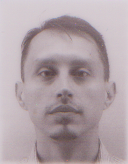  docentBibliografijaKnjige•	Pilipović D., Osnove .NET programiranja u e-bankarstvu, Slobomir P univerzitet, 2018.Radovi u časopisima•	Pilipovic D., Babic Dj., A SECURE E-VOTING FOR THE STUDENT PARLIAMENT, FACTA UNIVERSITATIS Series: Electronics and Energetics Vol. 29, No. 2, Nis, pp. 205-218, 2016, ISSN 0353-3670•	Pilipović D., Mirković B., Koncept e-demokratije - osnova i/ili poboljšanje digitalnog uređenja društva (E-democracy concept – basis and/or enhancement of digital organization of society), dvojezično, Časopis za ekonomsku teoriju i analizu Economics Oikos instituta br. 4 za jun 2015, Bijeljina, str. 149-161, 2015, ISSN 2303-5005 e-ISSN 2303-5013•	Pilipović D., Starčević D., Pregled šema za elektronsko glasanje, Časopis za informacionu tehnologiju i multimedijalne tehnologije Info M broj 51, Beograd, str. 19-25, 2014, ISSN 1451-4397Radovi na konferencijama•	Pilipović D., Gavrić Ž., Projektovanje razvojnog okruženja za mikrokontrolere u nastavi, Zbornik radova sa 5. naučnog skupa USPON-Valjevo 28.-29. novembar 2013., str. 229-236, 2013, ISBN 978-86-7912-512-5 •	Vidović D., Pilipović D., Proces razvoja generatora klasa sa implementiranim metodama za izvršavanje CRUD operacija, Zbornik radova sa 12. međunarodnog naučno-stručnog simpozijuma Infoteh-Jahorina 20. mart do 22. mart 2013., str. 1297-1302, 2013, ISBN 978-99955-763-1-8•	Gavrić Ž., Pilipović D., Softver za generisanje ASP.NET web formi, Zbornik radova sa 12. međunarodnog naučno-stručnog simpozijuma Infoteh-Jahorina 20. mart do 22. mart 2013., str. 1284-1287, 2013, ISBN 978-99955-763-1-8•	Elčić V., Pilipović D., Analiza dostignute efikasnosti HEVC standarda u odnosu na H.264/MPEG-4 AVC standard, Zbornik radova sa 12. međunarodnog naučno-stručnog simpozijuma Infoteh-Jahorina 20. mart do 22. mart 2013., str. 951-956, 2013, ISBN 978-99955-763-1-8•	Perišić D., Žorić A., Obradović S., Pilipović D., Perišić M., Acoustic Monitoring Of Energy State, Međunarodna naučna konferencija Uniteh-Gabrovo-Bugarska 22.-23. novembar 2013., str. I100-I103, 2013, ISSN 1313-230X•	Pilipović D., Razvoj, trenutno stanje i perspektive e-glasanja, Zbornik radova sa 13. međunarodnog naučno-stručnog simpozijuma Infoteh-Jahorina 19. mart do 21. mart 2014., str. 1225-1228, 2014, ISBN 978-99955-763-3-2•	Pilipović D., Međunarodni standardi i preporuke kod elektronskog glasanja, Zbornik radova sa 13. međunarodnog naučno-stručnog simpozijuma Infoteh-Jahorina 19. mart do 21. mart 2014., str. 1233-1236, 2014, ISBN 978-99955-763-3-2 •	Pilipović D., Elektronsko glasanje kao bitan servis elektronske uprave, Zbornik radova sa 13. međunarodnog naučno-stručnog simpozijuma Infoteh-Jahorina 19. mart do 21. mart 2014., str. 1229-1232, 2014, ISBN 978-99955-763-3-2•	Pilipovic D., Zoric A., Vidovic D., Gavric Z. APPEND-ONLY AND WEB-FORUM BASED E-VOTING SYSTEM WITH TIMER AND H.I.P., Međunarodna naučna konferencija Uniteh-Gabrovo-Bugarska 21.-22. novembar 2014., str. II361-II366, 2014, ISSN 1313-230X•	Pilipovic D., Perisic Dj., Vidovic D., Gavric Z., DATA EXCHANGE AND INTEROPERABILITY WITH ELECTRONIC VOTING SYSTEMS, Međunarodna naučna konferencija Uniteh-Gabrovo-Bugarska 21.-22. novembar 2014., str. II356-II360, 2014, ISSN 1313-230X •	Gavric Z., Perisic Dj., Pilipovic D., APPLICATION OF WEB FORM CODE GENERATOR, Međunarodna naučna konferencija Uniteh-Gabrovo-Bugarska 21.-22. novembar 2014., str. II339-II343, 2014, ISSN 1313-230X•	Pilipović D., Mišković V., Gavrić Ž., Pilipović M., Prevođenje sa engleskog jezika kao metod rada u visokoškolskoj nastavi informatike, Zbornik radova sa 14. međunarodnog naučno-stručnog simpozijuma Infoteh-Jahorina 18. mart do 20. mart 2015., str. 701-705, 2015, ISBN 978-99955-763-6-3•	Gavrić Ž., Mišković V., Pilipović D., Pregled i poređenje zaštita od automatskog slanja podataka na veb sajtovima, Zbornik radova sa 14. međunarodnog naučno-stručnog simpozijuma Infoteh-Jahorina 18. mart do 20. mart 2015., str. 721-725, 2015, ISBN 978-99955-763-6-3•	Mišković V.,  Pilipović D., Gavrić Ž., Analiza SPP i HDP Bluetooth profila kao osnove za prikupljanje vitalnih podataka u sveprisutnim zdravstvenim sistemima, Zbornik radova sa 14. međunarodnog naučno-stručnog simpozijuma Infoteh-Jahorina 18. mart do 20. mart 2015., str. 307-312, 2015, ISBN 978-99955-763-6-3•	Pilipović D., Odnos e-demokratije i e-glasanja, Zbornik radova sa 7. naučnog skupa Mreža-Valjevo 22.05.–23.05.2015., str. 280-287, 2015, ISBN 978-86-7912-592-7Email adresa:Email adresa:dragoljub.pilipovic@gmail.comdragoljub.pilipovic@gmail.com